                            Δ΄τάξηΜάθημα: Μελέτη ΠεριβάλλοντοςΝομοί Στερεάς Ελλάδας - Επαναληπτικές ασκήσεις Ημερομηνία : Δευτέρα 6 Απριλίου 2020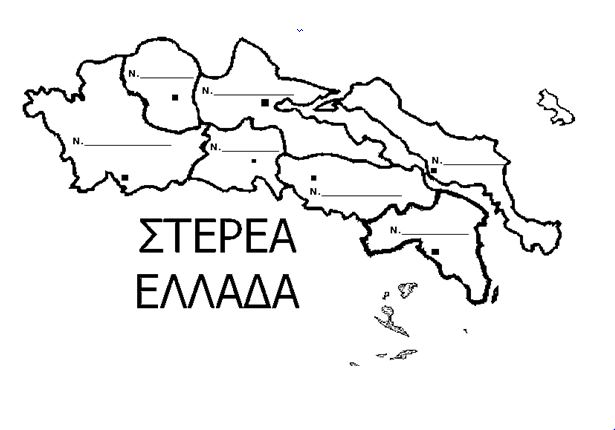 1. Θα μπορούσατε να αναφέρετε τους νομούς της  Στερεάς Ελλάδας;Σας βοηθώ δίνοντας τις πρωτεύουσές τους.ΝΟΜΟΣ                                      ΠΡΩΤΕΥΟΥΣΑ1.                                                       ΑΘΗΝΑ2.                                                     ΛΙΒΑΔΕΙΑ3.                                                                   ΆΜΦΙΣΣΑ4.                                                                 ΜΕΣΟΛΟΓΓΙ5.                                                                    ΛΑΜΙΑ6.                                                                 ΚΑΡΠΕΝΗΣΙ7.                                                                    ΧΑΛΚΙΔΑ         ΜΕΝΟΥΜΕ ΣΠΙΤΙ!ΚΑΛΗ ΕΠΙΤΥΧΙΑ!ΚΥΡΙΑ ΣΤΕΛΛΑ